На базе центра «Точка Роста» участниками детско-юношеского военно-патриотического общественного движения "ЮНАРМИЯ" к Международному женскому дню 8 марта проведена интерактивная викторина "Мы славим женщину". 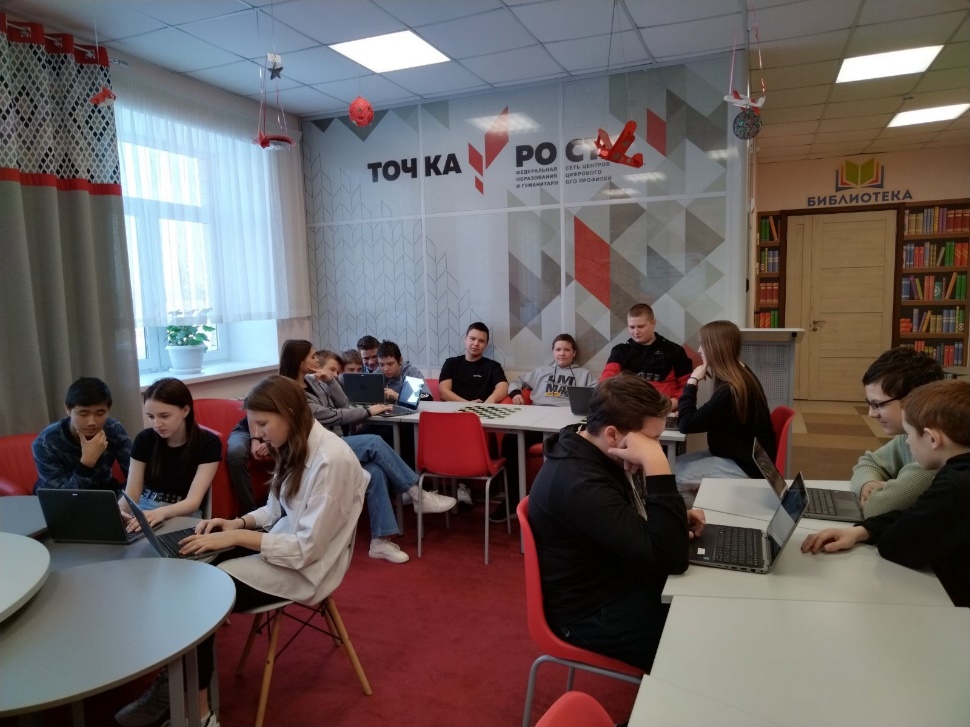 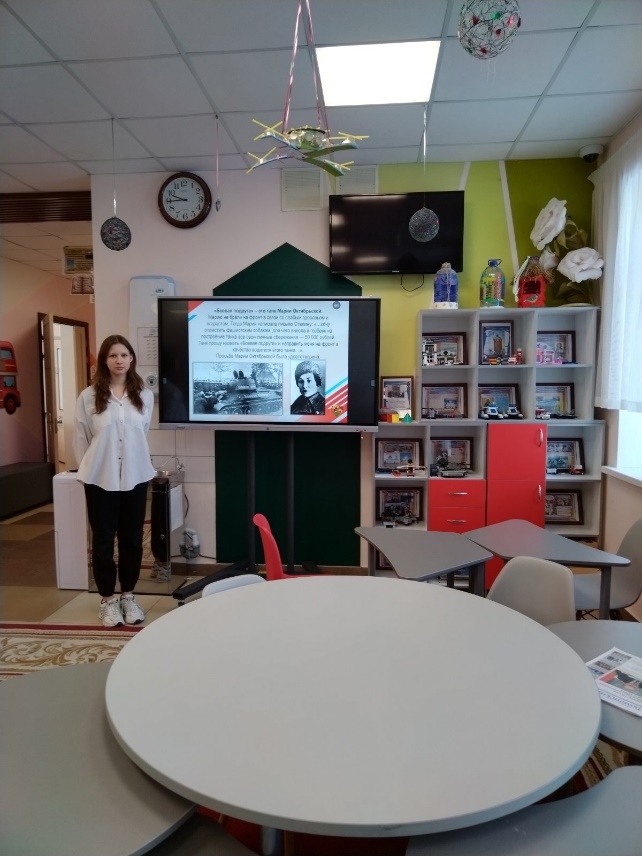 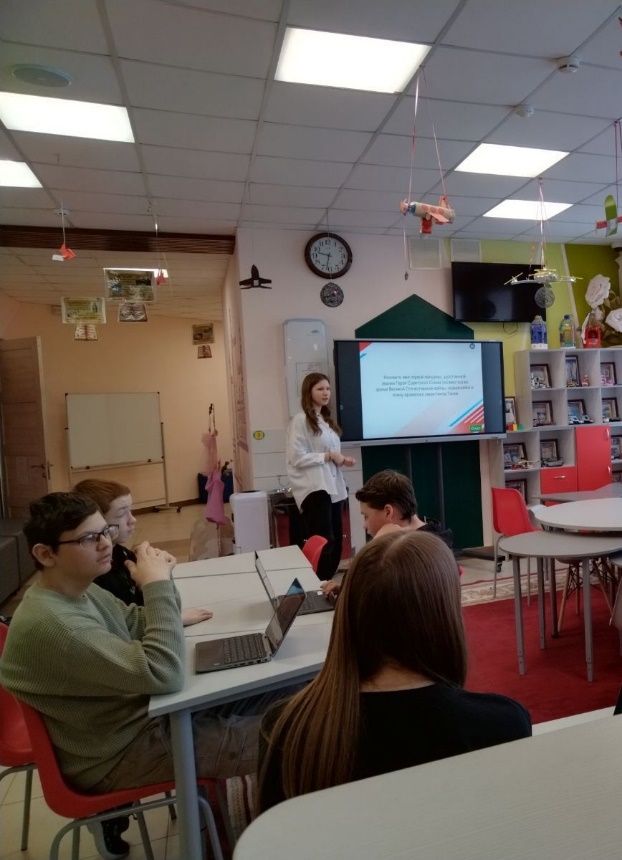 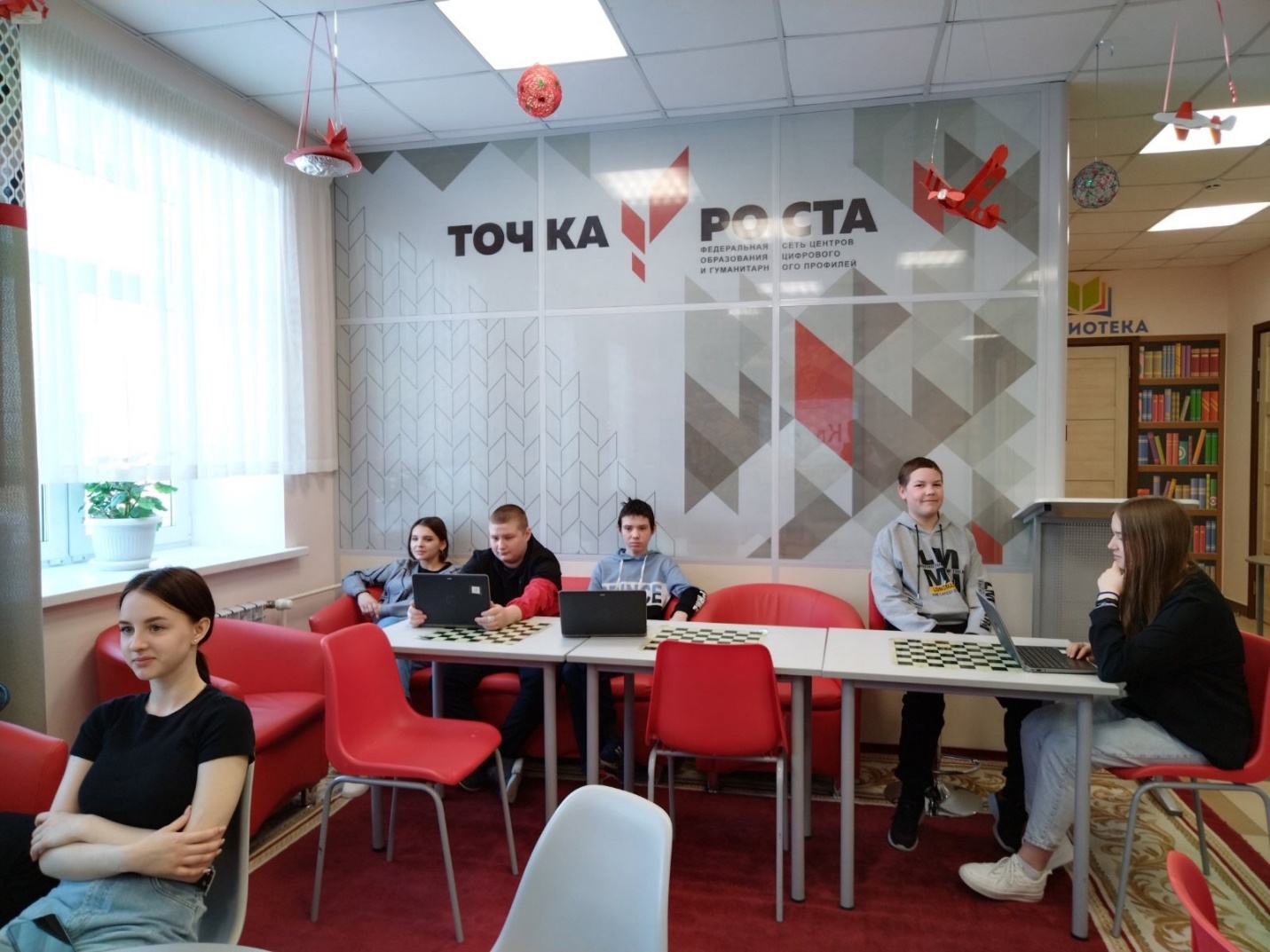 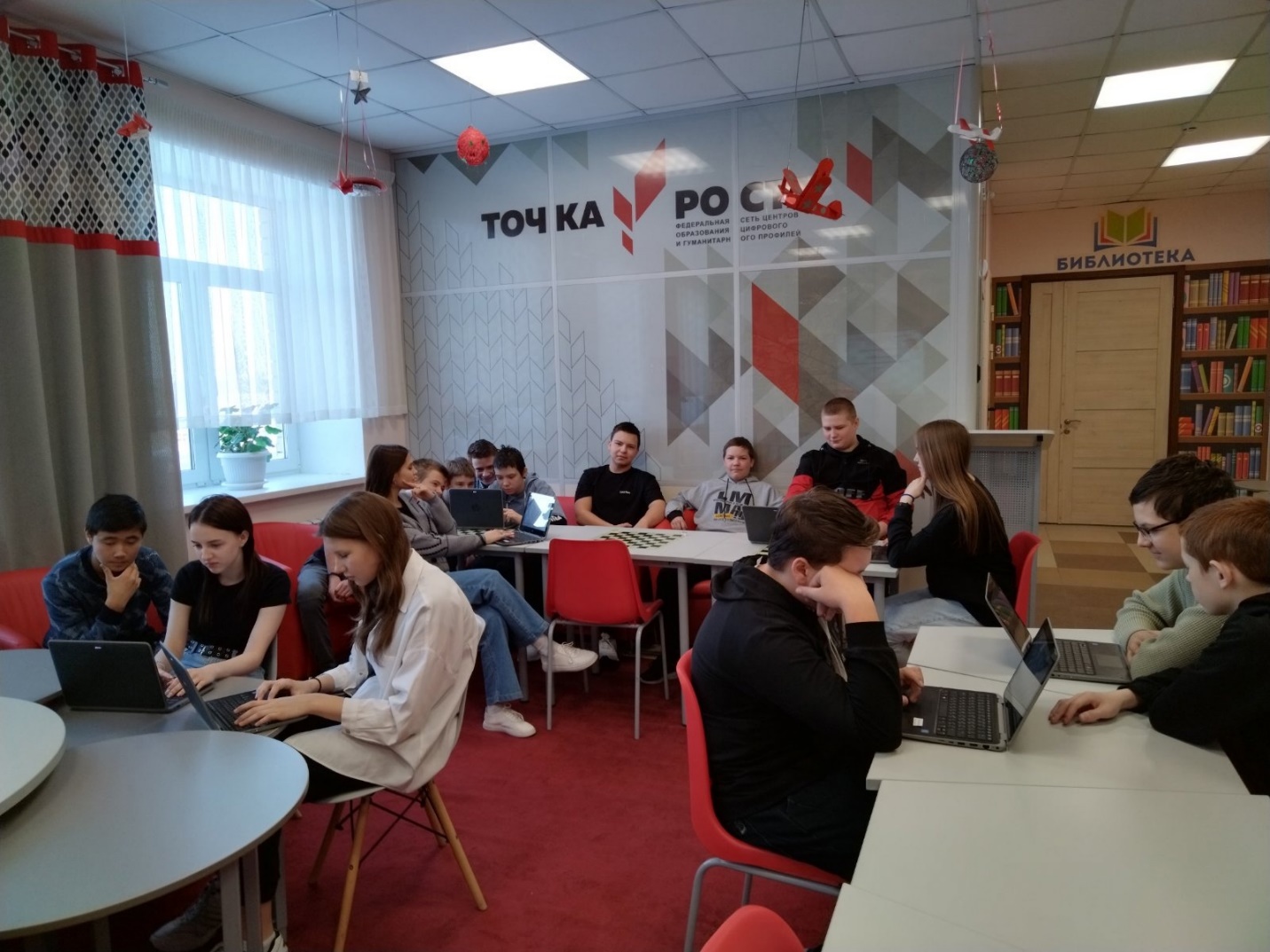 